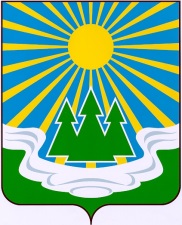 МУНИЦИПАЛЬНОЕ ОБРАЗОВАНИЕ«СВЕТОГОРСКОЕ  ГОРОДСКОЕ  ПОСЕЛЕНИЕ»ВЫБОРГСКОГО РАЙОНА ЛЕНИНГРАДСКОЙ ОБЛАСТИСОВЕТ ДЕПУТАТОВ второго созыва РЕШЕНИЕ  от 26 декабря  2017 года                       №  (проект)Об установлении размера платы 
за содержание и текущий ремонт
жилого помещения на территориимуниципального образования «Светогорское городское поселение»Выборгского района Ленинградской области для собственников, которые не приняли решениена общем собрании на 2018 год		Рассмотрев представление главы администрации муниципального образования «Светогорское городское поселение» «Об установление размера платы за содержание и текущий ремонт жилых помещений на территории муниципального образования «Светогорское городское поселение» в соответствии со ст. 39, 153, 154, 156, 157, ч.4  ст. 158 Жилищного кодекса Российской Федерации, Федеральным законом от 06 октября 2003 года № 131 – ФЗ «Об общих принципах организации местного самоуправления Российской Федерации. Постановления от 27 сентября . N 170 «Об утверждении правил и норм технической эксплуатации жилищного фонда», Постановления от 13 августа . № 491 «Об утверждении правил содержания общего имущества в многоквартирном доме и правил изменения размера платы за содержание и ремонт жилого помещения в случае оказания услуг  и выполнения работ по управлению, содержанию и ремонту общего имущества в многоквартирном доме ненадлежащего качества и (или) с перерывами, превышающими установленную продолжительность», ст. 24 п.2 устава муниципального образования «Светогорское городское поселение» Выборгского района Ленинградской области, совет депутатовРЕШИЛ:1. Установить размер платы  за содержание и ремонт жилого помещения на территории муниципального образования «Светогорское  городское поселение» Выборгского района Ленинградской области для собственников, которые на их общем собрании не приняли решение  об установлении размера платы за содержание и ремонт жилого помещения  на 2018 год (Приложение).2. С момента вступления в силу настоящего решения признать утратившим силу решение совета депутатов муниципального образования «Светогорское городское поселение» Выборгского района Ленинградской области от 21 декабря 2016 г. № 50 «Об установлении размера платы за содержание и текущий ремонт жилого помещения на территории муниципального образования «Светогорское городское поселение» на 2017 год»          3. Решение опубликовать в газете «Вуокса».      4. Контроль  за исполнением Решения возложить на постоянную депутатскую комиссию  по строительству, жилищно – коммунального хозяйству, транспорту  и связи.       Глава муниципального образования      «Светогорское городское поселение»                     	    Р.А. ГенераловаРазослано: в дело, Администрация МО, газета «Вуокса», прокуратура, сайт, ООО «СЖКХ»   Приложение к решению совета депутатовМО «Светогорское городское поселение»Выборгского района Ленинградской областиот 26  декабря 2017 года № Установить  размер платы за содержание и ремонт жилого помещения на срок не менее чем один год  для собственников, которые на их общем собрании  не приняли решение об установлении размера платы за содержание и ремонт жилого помещения№ п/пАдресАдресСтоимость в месяц, рублей за  общей площади№ п/пУлица ДомСтоимость в месяц, рублей за  общей площадигород СветогорскГарькавого1053,89Гарькавого 1436,68Гарькавого 1639,76Заречная 356,53Кирова948.66Кирова1731,64Кирова3130,08Коробицына 153,31Коробицына345,59Коробицына545,91Коробицына742,27Красноармейская441,28Красноармейская653,11Красноармейская853,47Красноармейская1055,16Красноармейская1844,10Красноармейская2048.00Красноармейская2443,14Красноармейская2842,60Ленина347.70Ленина535,02Ленина 2561,38Ленина2743,91Ленина2941,42Лесная346,40Лесная549,14Лесная751,45Лесная1149,23Льва Толстого 442,90Льва Толстого635,19Парковая1032,04Победы2133,69Победы2338.96Победы2729,00Победы29А45.63Пограничная133,06Пограничная341.84Пограничная549,73Пограничная738,71Пограничная943.27Рощинская 558,06Советская142.87Спортивная244,57Спортивная458,49Спортивная642.70Спортивная852.23Спортивная1047,98Спортивная1250,44Школьная 735,85поселок городского типа Лесогорскийпоселок городского типа ЛесогорскийГагарина343.47Гагарина742.22Гагарина1141,74Гагарина1344,87Зеленый переулок139.69Лен. шоссе3249,78Октябрьская245,68Октябрьская837,82Подгорная253,81Садовая599,93Садовая639,01Садовая1753,93Советов549.08Труда1-а45,00Труда750.13деревня Лосеводеревня Лосеводеревня ЛосевоНовая139,78Новая244,28Новая 334,07Новая 430.47Новая 539,29Новая641.27Новая737,82Новая842,63Новая944.89Новая1045,48Новая1143.09